Управление образования и молодежной политики  администрации муниципального образования – Спасский муниципальный район Рязанской областиул. Луначарского, д. 25, г.Спасск-Рязанский, 391050, тел. (49135) 33639, факс 33795,e-mail: spasskrimk@mail.ru                                                             П Р И К А З   14.09.2018г.                                                                                       № 397-д  Об утверждении дорожной карты  подготовки  к проведению государственной итоговой аттестации по образовательным программам основного  общего и среднего общего образования в 2018-2019 учебном году.      В соответствии с приказом Минобрнауки России от 25 декабря 2013г. № 1394 «Об утверждении Порядка проведения государственной аттестации по образовательным программам основного общего образования», от 26 декабря 2013 г.№1400 «Об утверждении Порядка проведения государственной итоговой аттестации по образовательным программам среднего общего образования»,  от 28.06.2013г.№491 «Об утверждении Порядка аккредитации граждан в качестве общественных наблюдателей», приказом министерства образования и молодежной политики Рязанской области № 1107 от 03 августа 2018г « Об утверждении дорожной карты подготовки к проведению ГИА в 2018-2019 уч. году»                                         приказываю:   1.Утвердить дорожную карту  подготовки  к проведению государственной итоговой аттестации по образовательным программам основного  общего и среднего общего образования в 2018-2019 учебном году согласно приложению.2.Рекомендовать  руководителям ОО организовать проведение Г(И)А обучающихся в соответствии с  дорожной картой.3.Контроль за исполнением приказа возложить на Лисакову И.А.,  заместителя начальника  управления. 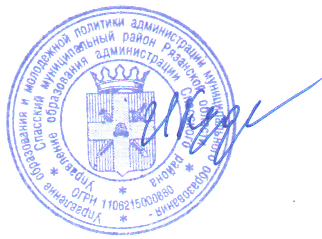 Начальник управления                                         И.О. Кудюкин